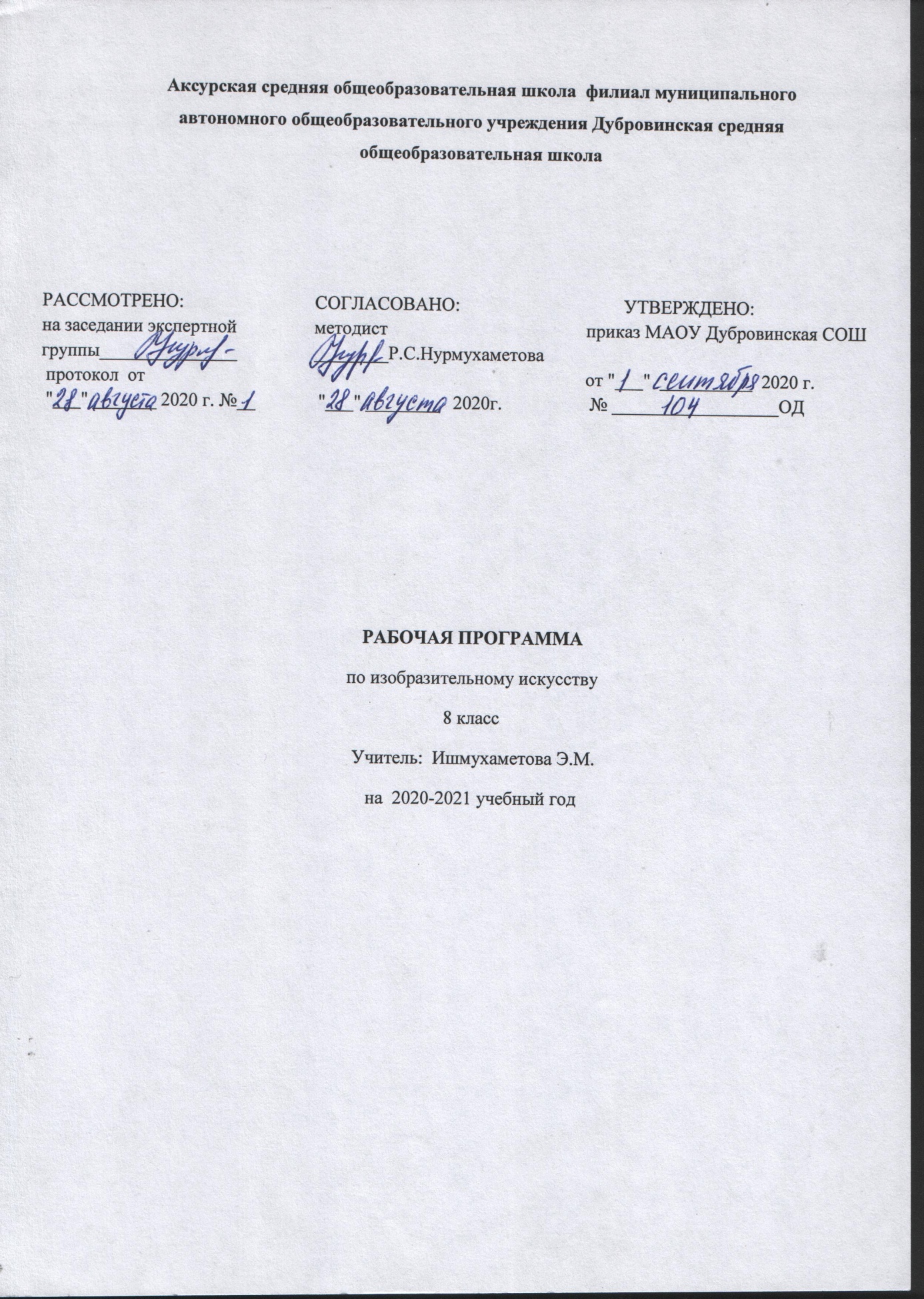 Рабочая программа учебного курса изобразительное искусство для обучения в 8 классе МАОУ Дубровинская СОШ, филиал Аксурская СОШ  создана на основе  следующих документов:1.Закона «Об образовании в Российской Федерации» от 29 декабря 2012 года №273-ФЗ2.Учебный план МАОУ Дубровинская СОШ, утвержденный директором МАОУ Дубровинская СОШ 3.Положение о рабочей программе МАОУ Дубровинская СОШ4.Рабочая программа составлена на основе: Изобразительное искусство. Рабочие программы. Предметная линия учебников под редакцией Б.М.Неменского. 5-8 классы: учеб.пособие для общеобразоват.организаций / [Б.М.Неменский, Л.А.Неменская, Н.А.Горяева, А.С.Питерских]. – 5-е изд., перераб. – М.: Просвещение, 2016. – 148 с.;Планируемые результаты освоение учебного предметаЛичностные результаты отражаются в индивидуальных качественных свойствах учащихся, которые они должны приобрести в процессе освоения учебного предмета «Изобразительное искусство»:воспитание российской гражданской идентичности: патриотизма, любви и уважения к Отечеству, чувство гордости за свою Родину, прошлое и настоящее многонационального народа России; осознание своей этнической принадлежности, знание культуры своего народа, своего края, основ культурного наследия народов России и человечества; усвоение гуманистических, традиционных ценностей многонационального российского общества;формирование ответственного отношения к учению, готовности и способности обучающихся к саморазвитию и самообразованию на основе мотивации к обучению и познанию;формирование целостного мировоззрения, учитывающего культурное, языковое духовное многообразие современного мира;формирование осознанного, уважительного и доброжелательного отношения к другому человеку, его мнению, многообразию, культуре; готовности и способности вести диалог с другими людьми и достигать в нем взаимопонимания;развитие морального сознания и компетентности в решении моральных проблем на основе личностного выбора, формирование нравственных чувств и нравственного поведения, осознанного и ответственного отношения к собственным поступкам;формирование коммуникативной компетентности в общении и сотрудничестве со сверстниками, взрослыми в процессе образовательной, творческой деятельности;осознание значения семьи в жизни человека и общества, принятие ценности семейной жизни, уважительное и заботливое отношение к членам своей семьи;развитие эстетического сознания через освоение художественного наследия народов России и мира, творческой деятельности эстетического характера.Метапредметные результаты характеризуют уровень сформированности универсальных способностей учащихся, проявляющихся в познавательной и практической творческой деятельности:умение самостоятельно определять цели своего обучения, ставить и формулировать для себя новые задачи в учебе и познавательной деятельности, развивать мотивы и интересы своей познавательной деятельности;умение самостоятельно планировать пути достижения целей, в том числе альтернативные, осознанно выбирать наиболее эффективные способы решения учебных и познавательных задач;умение соотносить свои действия с планируемыми результатами, осуществлять контроль своей деятельности в процессе достижения результата, определять способы действий в рамках предложенных условий и требований, корректировать свои действия в соответствии с изменяющейся ситуацией;умение оценивать правильность выполнения учебной задачи, собственные возможности ее решения;владение основами самоконтроля, самооценки, принятия решений и осуществления осознанного выбора в учебной и познавательной деятельности;умение организовать учебное сотрудничество и совместную деятельность с учителем и сверстниками; работать индивидуально и в группе: находить общее решение и разрешать конфликты на основе согласования позиций и учета интересов; формулировать, аргументировать и отстаивать свое мнение.Предметные результаты характеризуют опыт учащихся в художественно-творческой деятельности, который приобретается и закрепляется в процессе освоения учебного предмета:формирование основ художественной культуры обучающихся как части их общей духовной культуры, как особого способа познания жизни и средства организации общения; развитие эстетического, эмоционально-ценностного видения окружающего мира; развитие наблюдательности, способности к сопереживанию, зрительной памяти, ассоциативного мышления, художественного вкуса и творческого воображения;развитие визуально-пространственного мышления как формы эмоционально-ценностного освоения мира, самовыражения и ориентации в художественном и нравственном пространстве культуры;освоение художественной культуры во всем многообразии ее видов, жанров и стилей как материального выражения духовных ценностей, воплощенных в пространственных формах (фольклорное художественной творчество разных народов, классические произведения отечественного и зарубежного искусства, искусство современности);воспитание уважения к истории культуры своего Отечества, выраженной в архитектуре, изобразительном искусстве, в национальных образах предметно-материальной и пространственной среды, в понимании красоты человека;приобретение опыта создания художественного образа в разных видах и жанрах визуально-пространственных искусств: изобразительных (живопись, графика, скульптура), декоративно-прикладных, в архитектуре и дизайне, приобретение опыта работы над визуальным образом в синтетических искусствах (театр и кино);приобретение опыта работы различными художественными материалами и в разных техниках и различных видах визульно-пространственных искусств, в специфических формах художественной деятельности, в том числе базирующихся на ИКТ (цифровая фотография, видеозапись, компьютерная графика, мультипликация и анимация);развитие потребности в общении с произведениями изобразительного искусства, освоение практических умений и навыков восприятия, интерпретации и оценки произведений искусств; формирование активного отношения к традициям художественной культуры как смысловой, эстетической и личностно-значимой ценности;осознание значения искусства и творчества в личной и культурной самоидентификации личности;развитие индивидуальных творческих способностей обучающихся, формирование устойчивого интереса к творческой деятельности.2. Содержание  учебного предмета:Художник и искусство театра. Роль изображения в синтетических искусствах 8 чЭСТАФЕТА ИСКУСТВ: ОТ РИСУНКА К ФОТОГРАФИИ.ЭВОЛЮЦИЯ ИЗОБРАЗИТЕЛЬНЫХ ИСКУССТВ И ТЕХНОЛОГИЙ                                        8чФИЛЬМ ТВОРЕЦ И ЗРИТЕЛЬ. ЧТО МЫ ЗНАЕМ ОБ ИСКУСТВЕ КИНО? 10ч ТЕЛЕВИЕНИЕ, ПРОСТРАНСТВО КУЛЬТУРА. ЭКРАН – ИСКУССТВО – ЗРИТЕЛЬ   6чРезервный урок -  2ч3. Тематическое планирование с указанием количества часов, отводимых на освоение каждой темы.                                                                                                                         Приложение №1 Образная сила искусства. Изображение в театре и кино.Театральное искусство и художник. Правда и магия театраСценография  - особый вид художественного творчества. Безграничное  пространство сцены.Сценография как искусство и производство.Костюм, грим и маска, или магическое « если бы». Тайны актерского перевоплощенияХудожник в театре кукол.Привет от Карабаса – Барабаса.Спектакль – от замысла к воплощению.
Третий звонок.Фотография – взгляд сохраненный навсегда. Фотография  - новое изображение реальности.Грамота фотокомпозиции и съемки. Основа операторского фотомастерства: умение видеть и выбирать.Фотография искусство « светописи». Вещь : свет и фактура.« На фоне Пушкина снимается  семейство». Искусство фотопейзажа и фотоинтерьера.Человек на фотографии. Операторское мастерство фотооператора.Событие в кадре. Искусство фоторепортажа.Фотография и компьютер.Документ для фальсификации: факт и его компьютерная трактовка.Многоголосый язык экрана. Синтетическая природа фильма и монтаж.Пространство и время в кино.Художник и художественное творчество в кино.Художник в игровом фильме.От большого экрана к домашнему видео.Азбука киноязыка.Азбука киноязыка.Бесконечный мир кинематографаИскусство анимации. Многообразие жанровых киноформ.История и специфика рисовального  фильмаМир на экране: здесь и сейчас. Информационная и
художественная природа телевизионного изображения.Телевидение и документальное кино.
Телевизионная  документалистика:
от видеосюжета до телерепортажаКиноглаз, или Жизнь в врасплох.Телевидение, Интернет… Что дальше?Современные формы экранного языка.В царстве кривых зеркал,
или Вечные истины искусства.Резервный урокРезервный урок№Название разделаКоличество часов1Художник и искусство театра. Роль изображения в синтетических искусствах8ч2ЭСТАФЕТА ИСКУСТВ: ОТ РИСУНКА К ФОТОГРАФИИ.ЭВОЛЮЦИЯ ИЗОБРАЗИТЕЛЬНЫХ ИСКУССТВ И ТЕХ ФИЛЬМ ТВОРЕЦ И ЗРИТЕЛЬ. ЧТО МЫ ЗНАЕМ ОБ ИСКУСТВЕ КИНО?НОЛОГИЙ8ч3ФИЛЬМ ТВОРЕЦ И ЗРИТЕЛЬ. ЧТО МЫ ЗНАЕМ ОБ ИСКУСТВЕ КИНО?10ч4ТЕЛЕВИДЕНИЕ, ПРОСТРАНСТВО КУЛЬТУРА. ЭКРАН – ИСКУССТВО – ЗРИТЕЛЬ6ч5Резерв2ч№ п/пНазвание раздела, тема урокаКоличество часовИзобразительное искусство в театре, кино и на телевиденииХудожник и искусство театра. Роль изображения в синтетических искусствах Образная сила искусства. Изображение в театре и кино.1Театральное искусство и художник. Правда и магия театра1Сценография  - особый вид художественного творчества. Безграничное  пространство сцены.1Сценография как искусство и производство.1Костюм, грим и маска, или магическое « если бы». Тайны актерского перевоплощения1Художник в театре кукол.1Привет от Карабаса – Барабаса.1Спектакль – от замысла к воплощению.
Третий звонок.1ЭСТАФЕТА ИСКУСТВ: ОТ РИСУНКА К ФОТОГРАФИИ.ЭВОЛЮЦИЯ ИЗОБРАЗИТЕЛЬНЫХ ИСКУССТВ И ТЕХНОЛОГИЙ9Фотография – взгляд сохраненный навсегда. Фотография  - новое изображение реальности.110Грамота фотокомпозиции и съемки. Основа операторского фотомастерства: умение видеть и выбирать.111Фотография искусство « светописи». Вещь : свет и фактура.112« На фоне Пушкина снимается  семейство». Искусство фотопейзажа и фотоинтерьера.113Человек на фотографии. Операторское мастерство фотооператора.114Событие в кадре. Искусство фоторепортажа.115Фотография и компьютер.116Документ для фальсификации: факт и его компьютерная трактовка.1ФИЛЬМ ТВОРЕЦ И ЗРИТЕЛЬ. ЧТО МЫ ЗНАЕМ ОБ ИСКУСТВЕ КИНО?17Многоголосый язык экрана. Синтетическая природа фильма и монтаж.118Пространство и время в кино.119Художник и художественное творчество в кино.120Художник в игровом фильме.121От большого экрана к домашнему видео.122Азбука киноязыка.123Азбука киноязыка.124Бесконечный мир кинематографа125Искусство анимации. Многообразие жанровых киноформ.126История и специфика рисовального  фильма1ТЕЛЕВИДЕНИЕ, ПРОСТРАНСТВО КУЛЬТУРА. ЭКРАН – ИСКУССТВО – ЗРИТЕЛЬ27Мир на экране: здесь и сейчас. Информационная и
художественная природа телевизионного изображения.128Телевидение и документальное кино.
Телевизионная  документалистика:
от видеосюжета до телерепортажа129Киноглаз, или Жизнь в врасплох.130Телевидение, Интернет… Что дальше?131Современные формы экранного языка.132В царстве кривых зеркал,
или Вечные истины искусства.133Резервный урок134Резервный урок1Итого:34